一、项目概括要求通过招标方式选择一定数量的供应商为郑州人民医院提供所需标识标牌的设计制作安装维护、印刷品的设计制作配送、室内室外氛围提升服务及质保期内外服务等，服务期限2年（备：若合作一年后考核通过，则继续合作。若考核未通过，停止第二年合作。）下述清单为年度需求相关物品设计制作涉及到的相关产品类型，数量为预计采购数量。各供应商应参照以下采购明细，进行报价。其中各标识标牌和印刷品的单价为结算依据，数量以实际发生为准。在实际采购中若遇到未涉及到的标识标牌类型，根据具体采购金额，由中标供应商和采购人协商后，进行后续采购工作二、项目需求和技术规格要求包1：招标/采购任务书包2：招标/采购任务书[服务类]包3：招标/采购任务书[货物类]包4：招标/采购任务书[货物类]包5：招标/采购任务书[服务类]包号包名称采购内容供应商数量年度资金概算1发光字、发光引导牌、发光吊牌、大字类发光字、发光引导牌、发光吊牌、大字类标识设计、制作及安装维护560万2印刷品类印刷品类标识设计、制作、配送及维护560万3展板、展架、宣传栏类展板、展架、宣传栏类标识设计、制作及安装维护480万4门牌、索引、车贴类门牌、索引、车贴类标识设计、制作及安装维护460万5室内室外氛围提升类室内室外氛围提升类标识设计、制作、安装及维护640万项目名称项目名称项目名称	发光字、发光引导牌、发光吊牌、大字类标识供应商招标	 	发光字、发光引导牌、发光吊牌、大字类标识供应商招标	 	发光字、发光引导牌、发光吊牌、大字类标识供应商招标	 	发光字、发光引导牌、发光吊牌、大字类标识供应商招标	 	发光字、发光引导牌、发光吊牌、大字类标识供应商招标	 	发光字、发光引导牌、发光吊牌、大字类标识供应商招标	 	发光字、发光引导牌、发光吊牌、大字类标识供应商招标	 	发光字、发光引导牌、发光吊牌、大字类标识供应商招标	 年度预算年度预算年度预算60万60万60万资金来源国债资金      □财政资金      □自筹资金      国债资金      □财政资金      □自筹资金      国债资金      □财政资金      □自筹资金      国债资金      □财政资金      □自筹资金      数    量（套/台/个）数    量（套/台/个）数    量（套/台/个）据实核算据实核算据实核算质量层次国    产       原装进口       □国    产       原装进口       □国    产       原装进口       □国    产       原装进口       □项目概况项目概况项目概况发光字、发光引导牌、发光吊牌、大字类标识设计、制作及安装维护。发光字、发光引导牌、发光吊牌、大字类标识设计、制作及安装维护。发光字、发光引导牌、发光吊牌、大字类标识设计、制作及安装维护。发光字、发光引导牌、发光吊牌、大字类标识设计、制作及安装维护。发光字、发光引导牌、发光吊牌、大字类标识设计、制作及安装维护。发光字、发光引导牌、发光吊牌、大字类标识设计、制作及安装维护。发光字、发光引导牌、发光吊牌、大字类标识设计、制作及安装维护。发光字、发光引导牌、发光吊牌、大字类标识设计、制作及安装维护。技术/服务要求:1.具备相关工作经验。（提供相关合作合同）2.有专业、稳定的设计、制作、施工、服务保障团队，能够提供可靠服务。3.价格应合理规范，不得高于市场价。4.供应商应在规定时间内按照要求完成设计、报价、制作。如需实地测量，一般情况下，两小时内能够到达院总部或各分院区；最长交货周期不得超过一周，如遇特殊情况，供应商应根据实际需求提供快速的设计、制作及售后服务响应。5.供应商需对货品质量、数量、规格、安全等方面负责，确保货品规格、材质准确，安装牢固，施工及使用安全。使用的电器原件应使用符合国家安全标准，严格施工按照规范做好用电安全防护，为电源线套管，户外设备应配备防雨配电箱等。6.提供必要的售后维护服务，如出现标识掉落、松动、损坏等情况，需尽快安排人员现场处置。定期安排人员进行安全排查，极端天气前后，增加排查频次。7.供应商及所属的设计、安装人员需服从医院的管理，规范言行，主动服务。技术参数:根据需求，拟招标5家公司。招标人根据实际工作需求，原则上按照业务范围、设计水平、价格标准、施工品质、服务能力等因素考量，按照业务分类，向入围的标识公司动态分配业务。如遇临时加急等特殊情况，可根据标识公司的实际响应速度、制作质量、设计效果等因素选择标识公司。详见下方附件。合同有效期：   2    年服务期内实行“1+1”模式。每个服务期限到期前15日内，甲、乙双方均未提出书面异议的，经双方协商后，续签一年合同，并对合同部分协商修改，依次类推，本项目可续签1年。甲方有权根据其业务安排，在每个服务期限到期前单方书面通知乙方不予续约。技术/服务要求:1.具备相关工作经验。（提供相关合作合同）2.有专业、稳定的设计、制作、施工、服务保障团队，能够提供可靠服务。3.价格应合理规范，不得高于市场价。4.供应商应在规定时间内按照要求完成设计、报价、制作。如需实地测量，一般情况下，两小时内能够到达院总部或各分院区；最长交货周期不得超过一周，如遇特殊情况，供应商应根据实际需求提供快速的设计、制作及售后服务响应。5.供应商需对货品质量、数量、规格、安全等方面负责，确保货品规格、材质准确，安装牢固，施工及使用安全。使用的电器原件应使用符合国家安全标准，严格施工按照规范做好用电安全防护，为电源线套管，户外设备应配备防雨配电箱等。6.提供必要的售后维护服务，如出现标识掉落、松动、损坏等情况，需尽快安排人员现场处置。定期安排人员进行安全排查，极端天气前后，增加排查频次。7.供应商及所属的设计、安装人员需服从医院的管理，规范言行，主动服务。技术参数:根据需求，拟招标5家公司。招标人根据实际工作需求，原则上按照业务范围、设计水平、价格标准、施工品质、服务能力等因素考量，按照业务分类，向入围的标识公司动态分配业务。如遇临时加急等特殊情况，可根据标识公司的实际响应速度、制作质量、设计效果等因素选择标识公司。详见下方附件。合同有效期：   2    年服务期内实行“1+1”模式。每个服务期限到期前15日内，甲、乙双方均未提出书面异议的，经双方协商后，续签一年合同，并对合同部分协商修改，依次类推，本项目可续签1年。甲方有权根据其业务安排，在每个服务期限到期前单方书面通知乙方不予续约。技术/服务要求:1.具备相关工作经验。（提供相关合作合同）2.有专业、稳定的设计、制作、施工、服务保障团队，能够提供可靠服务。3.价格应合理规范，不得高于市场价。4.供应商应在规定时间内按照要求完成设计、报价、制作。如需实地测量，一般情况下，两小时内能够到达院总部或各分院区；最长交货周期不得超过一周，如遇特殊情况，供应商应根据实际需求提供快速的设计、制作及售后服务响应。5.供应商需对货品质量、数量、规格、安全等方面负责，确保货品规格、材质准确，安装牢固，施工及使用安全。使用的电器原件应使用符合国家安全标准，严格施工按照规范做好用电安全防护，为电源线套管，户外设备应配备防雨配电箱等。6.提供必要的售后维护服务，如出现标识掉落、松动、损坏等情况，需尽快安排人员现场处置。定期安排人员进行安全排查，极端天气前后，增加排查频次。7.供应商及所属的设计、安装人员需服从医院的管理，规范言行，主动服务。技术参数:根据需求，拟招标5家公司。招标人根据实际工作需求，原则上按照业务范围、设计水平、价格标准、施工品质、服务能力等因素考量，按照业务分类，向入围的标识公司动态分配业务。如遇临时加急等特殊情况，可根据标识公司的实际响应速度、制作质量、设计效果等因素选择标识公司。详见下方附件。合同有效期：   2    年服务期内实行“1+1”模式。每个服务期限到期前15日内，甲、乙双方均未提出书面异议的，经双方协商后，续签一年合同，并对合同部分协商修改，依次类推，本项目可续签1年。甲方有权根据其业务安排，在每个服务期限到期前单方书面通知乙方不予续约。技术/服务要求:1.具备相关工作经验。（提供相关合作合同）2.有专业、稳定的设计、制作、施工、服务保障团队，能够提供可靠服务。3.价格应合理规范，不得高于市场价。4.供应商应在规定时间内按照要求完成设计、报价、制作。如需实地测量，一般情况下，两小时内能够到达院总部或各分院区；最长交货周期不得超过一周，如遇特殊情况，供应商应根据实际需求提供快速的设计、制作及售后服务响应。5.供应商需对货品质量、数量、规格、安全等方面负责，确保货品规格、材质准确，安装牢固，施工及使用安全。使用的电器原件应使用符合国家安全标准，严格施工按照规范做好用电安全防护，为电源线套管，户外设备应配备防雨配电箱等。6.提供必要的售后维护服务，如出现标识掉落、松动、损坏等情况，需尽快安排人员现场处置。定期安排人员进行安全排查，极端天气前后，增加排查频次。7.供应商及所属的设计、安装人员需服从医院的管理，规范言行，主动服务。技术参数:根据需求，拟招标5家公司。招标人根据实际工作需求，原则上按照业务范围、设计水平、价格标准、施工品质、服务能力等因素考量，按照业务分类，向入围的标识公司动态分配业务。如遇临时加急等特殊情况，可根据标识公司的实际响应速度、制作质量、设计效果等因素选择标识公司。详见下方附件。合同有效期：   2    年服务期内实行“1+1”模式。每个服务期限到期前15日内，甲、乙双方均未提出书面异议的，经双方协商后，续签一年合同，并对合同部分协商修改，依次类推，本项目可续签1年。甲方有权根据其业务安排，在每个服务期限到期前单方书面通知乙方不予续约。技术/服务要求:1.具备相关工作经验。（提供相关合作合同）2.有专业、稳定的设计、制作、施工、服务保障团队，能够提供可靠服务。3.价格应合理规范，不得高于市场价。4.供应商应在规定时间内按照要求完成设计、报价、制作。如需实地测量，一般情况下，两小时内能够到达院总部或各分院区；最长交货周期不得超过一周，如遇特殊情况，供应商应根据实际需求提供快速的设计、制作及售后服务响应。5.供应商需对货品质量、数量、规格、安全等方面负责，确保货品规格、材质准确，安装牢固，施工及使用安全。使用的电器原件应使用符合国家安全标准，严格施工按照规范做好用电安全防护，为电源线套管，户外设备应配备防雨配电箱等。6.提供必要的售后维护服务，如出现标识掉落、松动、损坏等情况，需尽快安排人员现场处置。定期安排人员进行安全排查，极端天气前后，增加排查频次。7.供应商及所属的设计、安装人员需服从医院的管理，规范言行，主动服务。技术参数:根据需求，拟招标5家公司。招标人根据实际工作需求，原则上按照业务范围、设计水平、价格标准、施工品质、服务能力等因素考量，按照业务分类，向入围的标识公司动态分配业务。如遇临时加急等特殊情况，可根据标识公司的实际响应速度、制作质量、设计效果等因素选择标识公司。详见下方附件。合同有效期：   2    年服务期内实行“1+1”模式。每个服务期限到期前15日内，甲、乙双方均未提出书面异议的，经双方协商后，续签一年合同，并对合同部分协商修改，依次类推，本项目可续签1年。甲方有权根据其业务安排，在每个服务期限到期前单方书面通知乙方不予续约。技术/服务要求:1.具备相关工作经验。（提供相关合作合同）2.有专业、稳定的设计、制作、施工、服务保障团队，能够提供可靠服务。3.价格应合理规范，不得高于市场价。4.供应商应在规定时间内按照要求完成设计、报价、制作。如需实地测量，一般情况下，两小时内能够到达院总部或各分院区；最长交货周期不得超过一周，如遇特殊情况，供应商应根据实际需求提供快速的设计、制作及售后服务响应。5.供应商需对货品质量、数量、规格、安全等方面负责，确保货品规格、材质准确，安装牢固，施工及使用安全。使用的电器原件应使用符合国家安全标准，严格施工按照规范做好用电安全防护，为电源线套管，户外设备应配备防雨配电箱等。6.提供必要的售后维护服务，如出现标识掉落、松动、损坏等情况，需尽快安排人员现场处置。定期安排人员进行安全排查，极端天气前后，增加排查频次。7.供应商及所属的设计、安装人员需服从医院的管理，规范言行，主动服务。技术参数:根据需求，拟招标5家公司。招标人根据实际工作需求，原则上按照业务范围、设计水平、价格标准、施工品质、服务能力等因素考量，按照业务分类，向入围的标识公司动态分配业务。如遇临时加急等特殊情况，可根据标识公司的实际响应速度、制作质量、设计效果等因素选择标识公司。详见下方附件。合同有效期：   2    年服务期内实行“1+1”模式。每个服务期限到期前15日内，甲、乙双方均未提出书面异议的，经双方协商后，续签一年合同，并对合同部分协商修改，依次类推，本项目可续签1年。甲方有权根据其业务安排，在每个服务期限到期前单方书面通知乙方不予续约。技术/服务要求:1.具备相关工作经验。（提供相关合作合同）2.有专业、稳定的设计、制作、施工、服务保障团队，能够提供可靠服务。3.价格应合理规范，不得高于市场价。4.供应商应在规定时间内按照要求完成设计、报价、制作。如需实地测量，一般情况下，两小时内能够到达院总部或各分院区；最长交货周期不得超过一周，如遇特殊情况，供应商应根据实际需求提供快速的设计、制作及售后服务响应。5.供应商需对货品质量、数量、规格、安全等方面负责，确保货品规格、材质准确，安装牢固，施工及使用安全。使用的电器原件应使用符合国家安全标准，严格施工按照规范做好用电安全防护，为电源线套管，户外设备应配备防雨配电箱等。6.提供必要的售后维护服务，如出现标识掉落、松动、损坏等情况，需尽快安排人员现场处置。定期安排人员进行安全排查，极端天气前后，增加排查频次。7.供应商及所属的设计、安装人员需服从医院的管理，规范言行，主动服务。技术参数:根据需求，拟招标5家公司。招标人根据实际工作需求，原则上按照业务范围、设计水平、价格标准、施工品质、服务能力等因素考量，按照业务分类，向入围的标识公司动态分配业务。如遇临时加急等特殊情况，可根据标识公司的实际响应速度、制作质量、设计效果等因素选择标识公司。详见下方附件。合同有效期：   2    年服务期内实行“1+1”模式。每个服务期限到期前15日内，甲、乙双方均未提出书面异议的，经双方协商后，续签一年合同，并对合同部分协商修改，依次类推，本项目可续签1年。甲方有权根据其业务安排，在每个服务期限到期前单方书面通知乙方不予续约。技术/服务要求:1.具备相关工作经验。（提供相关合作合同）2.有专业、稳定的设计、制作、施工、服务保障团队，能够提供可靠服务。3.价格应合理规范，不得高于市场价。4.供应商应在规定时间内按照要求完成设计、报价、制作。如需实地测量，一般情况下，两小时内能够到达院总部或各分院区；最长交货周期不得超过一周，如遇特殊情况，供应商应根据实际需求提供快速的设计、制作及售后服务响应。5.供应商需对货品质量、数量、规格、安全等方面负责，确保货品规格、材质准确，安装牢固，施工及使用安全。使用的电器原件应使用符合国家安全标准，严格施工按照规范做好用电安全防护，为电源线套管，户外设备应配备防雨配电箱等。6.提供必要的售后维护服务，如出现标识掉落、松动、损坏等情况，需尽快安排人员现场处置。定期安排人员进行安全排查，极端天气前后，增加排查频次。7.供应商及所属的设计、安装人员需服从医院的管理，规范言行，主动服务。技术参数:根据需求，拟招标5家公司。招标人根据实际工作需求，原则上按照业务范围、设计水平、价格标准、施工品质、服务能力等因素考量，按照业务分类，向入围的标识公司动态分配业务。如遇临时加急等特殊情况，可根据标识公司的实际响应速度、制作质量、设计效果等因素选择标识公司。详见下方附件。合同有效期：   2    年服务期内实行“1+1”模式。每个服务期限到期前15日内，甲、乙双方均未提出书面异议的，经双方协商后，续签一年合同，并对合同部分协商修改，依次类推，本项目可续签1年。甲方有权根据其业务安排，在每个服务期限到期前单方书面通知乙方不予续约。技术/服务要求:1.具备相关工作经验。（提供相关合作合同）2.有专业、稳定的设计、制作、施工、服务保障团队，能够提供可靠服务。3.价格应合理规范，不得高于市场价。4.供应商应在规定时间内按照要求完成设计、报价、制作。如需实地测量，一般情况下，两小时内能够到达院总部或各分院区；最长交货周期不得超过一周，如遇特殊情况，供应商应根据实际需求提供快速的设计、制作及售后服务响应。5.供应商需对货品质量、数量、规格、安全等方面负责，确保货品规格、材质准确，安装牢固，施工及使用安全。使用的电器原件应使用符合国家安全标准，严格施工按照规范做好用电安全防护，为电源线套管，户外设备应配备防雨配电箱等。6.提供必要的售后维护服务，如出现标识掉落、松动、损坏等情况，需尽快安排人员现场处置。定期安排人员进行安全排查，极端天气前后，增加排查频次。7.供应商及所属的设计、安装人员需服从医院的管理，规范言行，主动服务。技术参数:根据需求，拟招标5家公司。招标人根据实际工作需求，原则上按照业务范围、设计水平、价格标准、施工品质、服务能力等因素考量，按照业务分类，向入围的标识公司动态分配业务。如遇临时加急等特殊情况，可根据标识公司的实际响应速度、制作质量、设计效果等因素选择标识公司。详见下方附件。合同有效期：   2    年服务期内实行“1+1”模式。每个服务期限到期前15日内，甲、乙双方均未提出书面异议的，经双方协商后，续签一年合同，并对合同部分协商修改，依次类推，本项目可续签1年。甲方有权根据其业务安排，在每个服务期限到期前单方书面通知乙方不予续约。技术/服务要求:1.具备相关工作经验。（提供相关合作合同）2.有专业、稳定的设计、制作、施工、服务保障团队，能够提供可靠服务。3.价格应合理规范，不得高于市场价。4.供应商应在规定时间内按照要求完成设计、报价、制作。如需实地测量，一般情况下，两小时内能够到达院总部或各分院区；最长交货周期不得超过一周，如遇特殊情况，供应商应根据实际需求提供快速的设计、制作及售后服务响应。5.供应商需对货品质量、数量、规格、安全等方面负责，确保货品规格、材质准确，安装牢固，施工及使用安全。使用的电器原件应使用符合国家安全标准，严格施工按照规范做好用电安全防护，为电源线套管，户外设备应配备防雨配电箱等。6.提供必要的售后维护服务，如出现标识掉落、松动、损坏等情况，需尽快安排人员现场处置。定期安排人员进行安全排查，极端天气前后，增加排查频次。7.供应商及所属的设计、安装人员需服从医院的管理，规范言行，主动服务。技术参数:根据需求，拟招标5家公司。招标人根据实际工作需求，原则上按照业务范围、设计水平、价格标准、施工品质、服务能力等因素考量，按照业务分类，向入围的标识公司动态分配业务。如遇临时加急等特殊情况，可根据标识公司的实际响应速度、制作质量、设计效果等因素选择标识公司。详见下方附件。合同有效期：   2    年服务期内实行“1+1”模式。每个服务期限到期前15日内，甲、乙双方均未提出书面异议的，经双方协商后，续签一年合同，并对合同部分协商修改，依次类推，本项目可续签1年。甲方有权根据其业务安排，在每个服务期限到期前单方书面通知乙方不予续约。技术/服务要求:1.具备相关工作经验。（提供相关合作合同）2.有专业、稳定的设计、制作、施工、服务保障团队，能够提供可靠服务。3.价格应合理规范，不得高于市场价。4.供应商应在规定时间内按照要求完成设计、报价、制作。如需实地测量，一般情况下，两小时内能够到达院总部或各分院区；最长交货周期不得超过一周，如遇特殊情况，供应商应根据实际需求提供快速的设计、制作及售后服务响应。5.供应商需对货品质量、数量、规格、安全等方面负责，确保货品规格、材质准确，安装牢固，施工及使用安全。使用的电器原件应使用符合国家安全标准，严格施工按照规范做好用电安全防护，为电源线套管，户外设备应配备防雨配电箱等。6.提供必要的售后维护服务，如出现标识掉落、松动、损坏等情况，需尽快安排人员现场处置。定期安排人员进行安全排查，极端天气前后，增加排查频次。7.供应商及所属的设计、安装人员需服从医院的管理，规范言行，主动服务。技术参数:根据需求，拟招标5家公司。招标人根据实际工作需求，原则上按照业务范围、设计水平、价格标准、施工品质、服务能力等因素考量，按照业务分类，向入围的标识公司动态分配业务。如遇临时加急等特殊情况，可根据标识公司的实际响应速度、制作质量、设计效果等因素选择标识公司。详见下方附件。合同有效期：   2    年服务期内实行“1+1”模式。每个服务期限到期前15日内，甲、乙双方均未提出书面异议的，经双方协商后，续签一年合同，并对合同部分协商修改，依次类推，本项目可续签1年。甲方有权根据其业务安排，在每个服务期限到期前单方书面通知乙方不予续约。发光字、发光引导牌、发光吊牌、大字类发光字、发光引导牌、发光吊牌、大字类发光字、发光引导牌、发光吊牌、大字类发光字、发光引导牌、发光吊牌、大字类发光字、发光引导牌、发光吊牌、大字类发光字、发光引导牌、发光吊牌、大字类发光字、发光引导牌、发光吊牌、大字类发光字、发光引导牌、发光吊牌、大字类发光字、发光引导牌、发光吊牌、大字类发光字、发光引导牌、发光吊牌、大字类发光字、发光引导牌、发光吊牌、大字类序号序号品类名称样式样式单位材料及规格材料及规格材料及规格控制价备注11穿孔字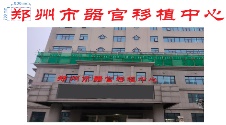 套3mm铝板表面喷塑，冲孔穿蓝景LED灯珠、结构部分，30*30方管焊接支架，表面做防锈防腐蚀处理。400瓦华鑫电源三厂2.5平方软线电源连接国标正泰电器控制箱。尺寸：700*800mm  3mm铝板表面喷塑，冲孔穿蓝景LED灯珠、结构部分，30*30方管焊接支架，表面做防锈防腐蚀处理。400瓦华鑫电源三厂2.5平方软线电源连接国标正泰电器控制箱。尺寸：700*800mm  3mm铝板表面喷塑，冲孔穿蓝景LED灯珠、结构部分，30*30方管焊接支架，表面做防锈防腐蚀处理。400瓦华鑫电源三厂2.5平方软线电源连接国标正泰电器控制箱。尺寸：700*800mm  10656元/套该价格为控制价，包含设计费、施工费、运输费等费用，如有相关标识制作，以此为参照，根据实际的尺寸和施工工艺确定价格。        22不锈钢包边         发光字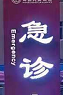 套不锈钢包边字，尺寸500mm                  不锈钢包边字，尺寸500mm                  不锈钢包边字，尺寸500mm                  850元/套该价格为控制价，包含设计费、施工费、运输费等费用，如有相关标识制作，以此为参照，根据实际的尺寸和施工工艺确定价格。 33PVC字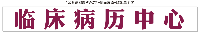 套一公分高密度PVC侧面喷漆-雕刻，尺寸：176*21cm  一公分高密度PVC侧面喷漆-雕刻，尺寸：176*21cm  一公分高密度PVC侧面喷漆-雕刻，尺寸：176*21cm  220元/套该价格为控制价，包含设计费、施工费、运输费等费用，如有相关标识制作，以此为参照，根据实际的尺寸和施工工艺确定价格。 44亚克力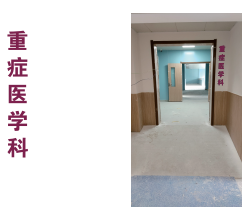 套15mm亚克力被喷漆附膜雕刻，尺寸：文字H=150mm  15mm亚克力被喷漆附膜雕刻，尺寸：文字H=150mm  15mm亚克力被喷漆附膜雕刻，尺寸：文字H=150mm  337元/套该价格为控制价，包含设计费、施工费、运输费等费用，如有相关标识制作，以此为参照，根据实际的尺寸和施工工艺确定价格。 55金属拉丝字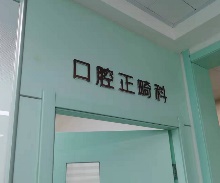 套1.0mm拉丝不锈钢激光切割立体字，背衬10mm透明亚克力，尺寸:  120mm   1.0mm拉丝不锈钢激光切割立体字，背衬10mm透明亚克力，尺寸:  120mm   1.0mm拉丝不锈钢激光切割立体字，背衬10mm透明亚克力，尺寸:  120mm   160元/套该价格为控制价，包含设计费、施工费、运输费等费用，如有相关标识制作，以此为参照，根据实际的尺寸和施工工艺确定价格。 66灯箱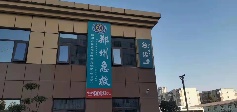 套拉布型材框架，内置户外高压防水灯条，画面3M彩白彩喷，背衬PVC板，尺寸:                 50000*1470mm 拉布型材框架，内置户外高压防水灯条，画面3M彩白彩喷，背衬PVC板，尺寸:                 50000*1470mm 拉布型材框架，内置户外高压防水灯条，画面3M彩白彩喷，背衬PVC板，尺寸:                 50000*1470mm 12500元/套该价格为控制价，包含设计费、施工费、运输费等费用，如有相关标识制作，以此为参照，根据实际的尺寸和施工工艺确定价格。 77发光吊牌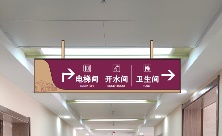 个标识专用型材围边，内置LED光源； 面板1.2镀锌板激光雕刻，内衬3mm乳白色亚克力，尺寸：1250*280mm*100mm  标识专用型材围边，内置LED光源； 面板1.2镀锌板激光雕刻，内衬3mm乳白色亚克力，尺寸：1250*280mm*100mm  标识专用型材围边，内置LED光源； 面板1.2镀锌板激光雕刻，内衬3mm乳白色亚克力，尺寸：1250*280mm*100mm  1944元/套该价格为控制价，包含设计费、施工费、运输费等费用，如有相关标识制作，以此为参照，根据实际的尺寸和施工工艺确定价格。                        88发光指引牌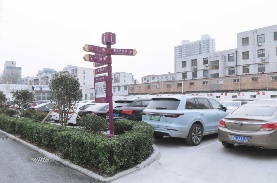 个1.2镀锌板折盒焊接喷漆，箭头文字及图标镂空雕刻，内衬乳白亚克力（发热门诊衬红色亚克力）内置白色光源，平面图户外高清灯箱片。挖槽回填混凝土。尺寸:             1710*3920mm（不包含预埋高度）    1.2镀锌板折盒焊接喷漆，箭头文字及图标镂空雕刻，内衬乳白亚克力（发热门诊衬红色亚克力）内置白色光源，平面图户外高清灯箱片。挖槽回填混凝土。尺寸:             1710*3920mm（不包含预埋高度）    1.2镀锌板折盒焊接喷漆，箭头文字及图标镂空雕刻，内衬乳白亚克力（发热门诊衬红色亚克力）内置白色光源，平面图户外高清灯箱片。挖槽回填混凝土。尺寸:             1710*3920mm（不包含预埋高度）    6875元/套                              该价格为控制价，包含设计费、施工费、运输费等费用，如有相关标识制作，以此为参照，根据实际的尺寸和施工工艺确定价格。 项目名称印刷品类标识供应商招标	  印刷品类标识供应商招标	  印刷品类标识供应商招标	  年度预算60万资金来源国债资金       □财政资金       □自筹资金       是否须统一踏勘现场是        否        须踏勘现场的院区范围院总部及各院区项目概况印刷品类标识设计、制作、配送及维护。印刷品类标识设计、制作、配送及维护。印刷品类标识设计、制作、配送及维护。技术/服务要求:1.有专业、稳定的设计、制作、配送及服务保障团队，能够提供可靠服务。2.具备相关工作经验，设计专业，具备一定的文字编辑排版、审核校对能力。3.价格应合理规范，不得高于市场价。4.供应商应在规定时间内按照要求完成设计、报价、制作、配送。如需实地测量，一般情况下，两小时内能够到达院总部或各分院区；最长交货周期不得超过一周，如遇特殊情况，供应商应根据实际需求提供快速的设计、制作、配送及售后服务响应。5.供应商需对货品质量、数量、规格、安全等方面负责，确保印刷内容、规格、材质准确。6.供应商及所属的设计、安装人员需服从医院的管理，规范言行，主动服务。服务期限：    2   年 根据需求，拟招标5家公司。招标人根据实际工作需求，原则上按照业务范围、设计水平、价格标准、施工品质、服务能力等因素考量，按照业务分类，向入围的标识公司动态分配业务。如遇临时加急等特殊情况，可根据标识公司的实际响应速度、制作质量、设计效果等因素选择标识公司。详见下方附件。服务期内实行“1+1”模式。每个服务期限到期前15日内，甲、乙双方均未提出书面异议的，经双方协商后，续签一年合同，并对合同部分协商修改，依次类推，本项目可续签1年。甲方有权根据其业务安排，在每个服务期限到期前单方书面通知乙方不予续约。技术/服务要求:1.有专业、稳定的设计、制作、配送及服务保障团队，能够提供可靠服务。2.具备相关工作经验，设计专业，具备一定的文字编辑排版、审核校对能力。3.价格应合理规范，不得高于市场价。4.供应商应在规定时间内按照要求完成设计、报价、制作、配送。如需实地测量，一般情况下，两小时内能够到达院总部或各分院区；最长交货周期不得超过一周，如遇特殊情况，供应商应根据实际需求提供快速的设计、制作、配送及售后服务响应。5.供应商需对货品质量、数量、规格、安全等方面负责，确保印刷内容、规格、材质准确。6.供应商及所属的设计、安装人员需服从医院的管理，规范言行，主动服务。服务期限：    2   年 根据需求，拟招标5家公司。招标人根据实际工作需求，原则上按照业务范围、设计水平、价格标准、施工品质、服务能力等因素考量，按照业务分类，向入围的标识公司动态分配业务。如遇临时加急等特殊情况，可根据标识公司的实际响应速度、制作质量、设计效果等因素选择标识公司。详见下方附件。服务期内实行“1+1”模式。每个服务期限到期前15日内，甲、乙双方均未提出书面异议的，经双方协商后，续签一年合同，并对合同部分协商修改，依次类推，本项目可续签1年。甲方有权根据其业务安排，在每个服务期限到期前单方书面通知乙方不予续约。技术/服务要求:1.有专业、稳定的设计、制作、配送及服务保障团队，能够提供可靠服务。2.具备相关工作经验，设计专业，具备一定的文字编辑排版、审核校对能力。3.价格应合理规范，不得高于市场价。4.供应商应在规定时间内按照要求完成设计、报价、制作、配送。如需实地测量，一般情况下，两小时内能够到达院总部或各分院区；最长交货周期不得超过一周，如遇特殊情况，供应商应根据实际需求提供快速的设计、制作、配送及售后服务响应。5.供应商需对货品质量、数量、规格、安全等方面负责，确保印刷内容、规格、材质准确。6.供应商及所属的设计、安装人员需服从医院的管理，规范言行，主动服务。服务期限：    2   年 根据需求，拟招标5家公司。招标人根据实际工作需求，原则上按照业务范围、设计水平、价格标准、施工品质、服务能力等因素考量，按照业务分类，向入围的标识公司动态分配业务。如遇临时加急等特殊情况，可根据标识公司的实际响应速度、制作质量、设计效果等因素选择标识公司。详见下方附件。服务期内实行“1+1”模式。每个服务期限到期前15日内，甲、乙双方均未提出书面异议的，经双方协商后，续签一年合同，并对合同部分协商修改，依次类推，本项目可续签1年。甲方有权根据其业务安排，在每个服务期限到期前单方书面通知乙方不予续约。技术/服务要求:1.有专业、稳定的设计、制作、配送及服务保障团队，能够提供可靠服务。2.具备相关工作经验，设计专业，具备一定的文字编辑排版、审核校对能力。3.价格应合理规范，不得高于市场价。4.供应商应在规定时间内按照要求完成设计、报价、制作、配送。如需实地测量，一般情况下，两小时内能够到达院总部或各分院区；最长交货周期不得超过一周，如遇特殊情况，供应商应根据实际需求提供快速的设计、制作、配送及售后服务响应。5.供应商需对货品质量、数量、规格、安全等方面负责，确保印刷内容、规格、材质准确。6.供应商及所属的设计、安装人员需服从医院的管理，规范言行，主动服务。服务期限：    2   年 根据需求，拟招标5家公司。招标人根据实际工作需求，原则上按照业务范围、设计水平、价格标准、施工品质、服务能力等因素考量，按照业务分类，向入围的标识公司动态分配业务。如遇临时加急等特殊情况，可根据标识公司的实际响应速度、制作质量、设计效果等因素选择标识公司。详见下方附件。服务期内实行“1+1”模式。每个服务期限到期前15日内，甲、乙双方均未提出书面异议的，经双方协商后，续签一年合同，并对合同部分协商修改，依次类推，本项目可续签1年。甲方有权根据其业务安排，在每个服务期限到期前单方书面通知乙方不予续约。序号品类样式单位材料及规格尺寸价格备注1海报类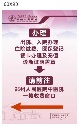 张60*90cm，相纸哑膜50元/张　价格浮动条件（尺寸＋印制数量，数量越多价格越低）2电子海报张60*90cm50元/张　　无需印制3单页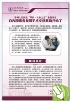 张 14*21cm，157g铜版纸（印制1000份）0.4元/张价格浮动条件（尺寸＋印制数量，数量越多价格越低）4两折页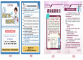 份21*28cm ,157g铜版纸           （印制1000份）0.6元/份　价格浮动条件（尺寸＋印制数量，数量越多价格越低）5三折页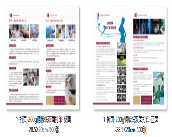 份21*28.5cm ,157g铜版纸（印制1000份）0.6元/份　价格浮动条件（尺寸＋印制数量，数量越多价格越低）6四折页份21*56cm,157g铜版纸  （印制1000份）1.3元/份　价格浮动条件（尺寸＋印制数量，数量越多价格越低）7条幅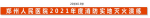 米条幅布4元/米价格浮动条件（尺寸）8灯箱片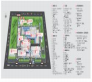 ㎡1990*925mm,超清UV灯箱片325元/㎡价格浮动条件（尺寸）9铜板纸名片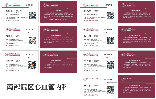 盒9*5.4cm，300g铜版纸双面打印,100张16元/盒10精品纸名片盒9*5.4cm，精品纸印制，100张25元/盒11手提袋（大）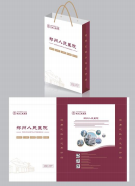 个30*40*7cm，300g白卡-哑 膜-模切-棉绳（印制5000个）3.45元/个价格浮动条件（印制数量，数量越多价格越低）12手提袋（小）个23*31*9cm，300g白卡-哑 膜-模切-棉绳（印制2000个）3.2元/个价格浮动条件（印制数量，数量越多价格越低）13扇子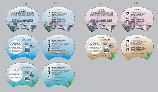 把PPC材质白色双面印制，（印制1000把）1.35元/把价格浮动条件（印制数量，数量越多价格越低）14人员照片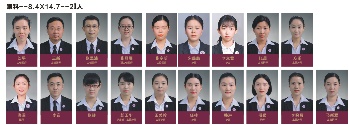 张8.4*14.7cm,PVC卡,雕刻圆角4元/张15驿站站长简介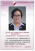 张210*285mm，PVC卡，圆角15元/个16工牌卡片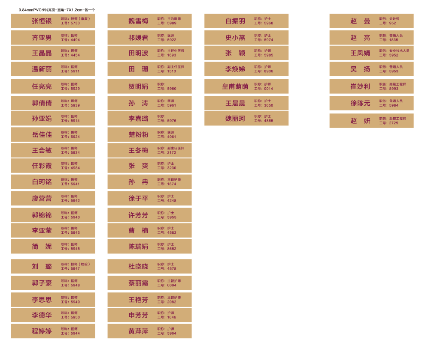 个胸卡-0.84mmPVC卡-7*1.2cm2元/个17工位牌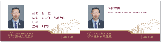 张10*20cm-铜版纸刷制2元/张18院旗-国旗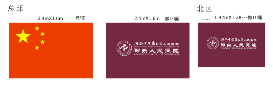 面2.4X1.6m-旗帜布50元/面项目名称	展板、展架、宣传栏类标识供应商招标	 	展板、展架、宣传栏类标识供应商招标	 	展板、展架、宣传栏类标识供应商招标	 年度预算80万资金来源国债资金      □财政资金      □自筹资金      数    量（套/台/个）据实核算质量层次国    产       原装进口       □项目概况展板、展架、宣传栏类标识设计、制作及安装维护。展板、展架、宣传栏类标识设计、制作及安装维护。展板、展架、宣传栏类标识设计、制作及安装维护。技术/服务要求:1.具备相关工作经验。（提供相关合作合同）2.有专业、稳定的设计、制作、施工、服务保障团队，能够提供可靠服务。3.价格应合理规范，不得高于市场价。4.供应商应在规定时间内按照要求完成设计、报价、制作。如需实地测量，一般情况下，两小时内能够到达院总部或各分院区；最长交货周期不得超过一周，如遇特殊情况，供应商应根据实际需求提供快速的设计、制作及售后服务响应。5.供应商需对货品质量、数量、规格、安全等方面负责，确保货品规格、材质准确，安装牢固，施工及使用安全。使用的电器原件应使用符合国家安全标准，严格施工按照规范做好用电安全防护，为电源线套管，户外设备应配备防雨配电箱等。6.提供必要的售后维护服务，如出现标识掉落、松动、损坏等情况，需尽快安排人员现场处置。定期安排人员进行安全排查，极端天气前后，增加排查频次。7.供应商及所属的设计、安装人员需服从医院的管理，规范言行，主动服务。技术参数:根据需求，拟招标4家公司。招标人根据实际工作需求，原则上按照业务范围、设计水平、价格标准、施工品质、服务能力等因素考量，按照业务分类，向入围的标识公司动态分配业务。如遇临时加急等特殊情况，可根据标识公司的实际响应速度、制作质量、设计效果等因素选择标识公司。详见下方附件。合同有效期：   2    年服务期内实行“1+1”模式。每个服务期限到期前15日内，甲、乙双方均未提出书面异议的，经双方协商后，续签一年合同，并对合同部分协商修改，依次类推，本项目可续签1年。甲方有权根据其业务安排，在每个服务期限到期前单方书面通知乙方不予续约。技术/服务要求:1.具备相关工作经验。（提供相关合作合同）2.有专业、稳定的设计、制作、施工、服务保障团队，能够提供可靠服务。3.价格应合理规范，不得高于市场价。4.供应商应在规定时间内按照要求完成设计、报价、制作。如需实地测量，一般情况下，两小时内能够到达院总部或各分院区；最长交货周期不得超过一周，如遇特殊情况，供应商应根据实际需求提供快速的设计、制作及售后服务响应。5.供应商需对货品质量、数量、规格、安全等方面负责，确保货品规格、材质准确，安装牢固，施工及使用安全。使用的电器原件应使用符合国家安全标准，严格施工按照规范做好用电安全防护，为电源线套管，户外设备应配备防雨配电箱等。6.提供必要的售后维护服务，如出现标识掉落、松动、损坏等情况，需尽快安排人员现场处置。定期安排人员进行安全排查，极端天气前后，增加排查频次。7.供应商及所属的设计、安装人员需服从医院的管理，规范言行，主动服务。技术参数:根据需求，拟招标4家公司。招标人根据实际工作需求，原则上按照业务范围、设计水平、价格标准、施工品质、服务能力等因素考量，按照业务分类，向入围的标识公司动态分配业务。如遇临时加急等特殊情况，可根据标识公司的实际响应速度、制作质量、设计效果等因素选择标识公司。详见下方附件。合同有效期：   2    年服务期内实行“1+1”模式。每个服务期限到期前15日内，甲、乙双方均未提出书面异议的，经双方协商后，续签一年合同，并对合同部分协商修改，依次类推，本项目可续签1年。甲方有权根据其业务安排，在每个服务期限到期前单方书面通知乙方不予续约。技术/服务要求:1.具备相关工作经验。（提供相关合作合同）2.有专业、稳定的设计、制作、施工、服务保障团队，能够提供可靠服务。3.价格应合理规范，不得高于市场价。4.供应商应在规定时间内按照要求完成设计、报价、制作。如需实地测量，一般情况下，两小时内能够到达院总部或各分院区；最长交货周期不得超过一周，如遇特殊情况，供应商应根据实际需求提供快速的设计、制作及售后服务响应。5.供应商需对货品质量、数量、规格、安全等方面负责，确保货品规格、材质准确，安装牢固，施工及使用安全。使用的电器原件应使用符合国家安全标准，严格施工按照规范做好用电安全防护，为电源线套管，户外设备应配备防雨配电箱等。6.提供必要的售后维护服务，如出现标识掉落、松动、损坏等情况，需尽快安排人员现场处置。定期安排人员进行安全排查，极端天气前后，增加排查频次。7.供应商及所属的设计、安装人员需服从医院的管理，规范言行，主动服务。技术参数:根据需求，拟招标4家公司。招标人根据实际工作需求，原则上按照业务范围、设计水平、价格标准、施工品质、服务能力等因素考量，按照业务分类，向入围的标识公司动态分配业务。如遇临时加急等特殊情况，可根据标识公司的实际响应速度、制作质量、设计效果等因素选择标识公司。详见下方附件。合同有效期：   2    年服务期内实行“1+1”模式。每个服务期限到期前15日内，甲、乙双方均未提出书面异议的，经双方协商后，续签一年合同，并对合同部分协商修改，依次类推，本项目可续签1年。甲方有权根据其业务安排，在每个服务期限到期前单方书面通知乙方不予续约。技术/服务要求:1.具备相关工作经验。（提供相关合作合同）2.有专业、稳定的设计、制作、施工、服务保障团队，能够提供可靠服务。3.价格应合理规范，不得高于市场价。4.供应商应在规定时间内按照要求完成设计、报价、制作。如需实地测量，一般情况下，两小时内能够到达院总部或各分院区；最长交货周期不得超过一周，如遇特殊情况，供应商应根据实际需求提供快速的设计、制作及售后服务响应。5.供应商需对货品质量、数量、规格、安全等方面负责，确保货品规格、材质准确，安装牢固，施工及使用安全。使用的电器原件应使用符合国家安全标准，严格施工按照规范做好用电安全防护，为电源线套管，户外设备应配备防雨配电箱等。6.提供必要的售后维护服务，如出现标识掉落、松动、损坏等情况，需尽快安排人员现场处置。定期安排人员进行安全排查，极端天气前后，增加排查频次。7.供应商及所属的设计、安装人员需服从医院的管理，规范言行，主动服务。技术参数:根据需求，拟招标4家公司。招标人根据实际工作需求，原则上按照业务范围、设计水平、价格标准、施工品质、服务能力等因素考量，按照业务分类，向入围的标识公司动态分配业务。如遇临时加急等特殊情况，可根据标识公司的实际响应速度、制作质量、设计效果等因素选择标识公司。详见下方附件。合同有效期：   2    年服务期内实行“1+1”模式。每个服务期限到期前15日内，甲、乙双方均未提出书面异议的，经双方协商后，续签一年合同，并对合同部分协商修改，依次类推，本项目可续签1年。甲方有权根据其业务安排，在每个服务期限到期前单方书面通知乙方不予续约。展板、展架、宣传栏类展板、展架、宣传栏类展板、展架、宣传栏类展板、展架、宣传栏类展板、展架、宣传栏类展板、展架、宣传栏类展板、展架、宣传栏类项目品类名称样式单位材料及规格价格备注1户外宣传栏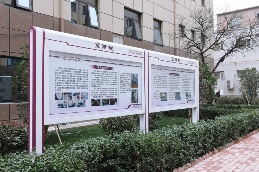 套镀锌板激光切割焊接成型、烤汽车漆，文字内容丝印，宣传栏面板钢化玻璃，背开启，预埋安装，尺寸:             5280*2450mm（不包含预埋高度）                              14280元/套价格浮动条件:                  （尺寸＋工艺）2健康宣教栏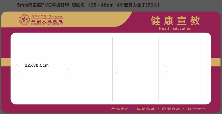 个5mm高密度PVC平板打印-切圆角-105×48cm-4个亚克力盒子105元/个价格浮动条件:                  （尺寸＋工艺）3海报架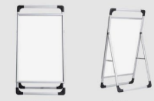 个海报架-60*90cm-7套80元/个4海报架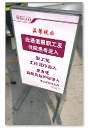 个架子-60*90cm-方管焊接-双面-3套-（4公分开启框）340元/个5展架版面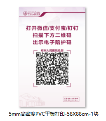 块60*90m,冷裱板敷哑膜65元/块6展架版面       (含架子)套60*90m,PVC板              150元/套7展架版面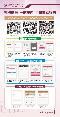 块80*180cm,冷板120元/块8展架版面           （含展架）套800*1800cm,冷板，带竖屏展架295元/套9展架版面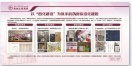 块120*240cm,冷板哑膜150元/块10施工围挡        展板块860*1300mm5mmPVC+户外高清车贴+哑膜207/块11海报架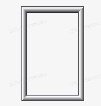 个（方管铁架子用）铝合金边框（4公分宽)-60*90cm45元/个12海报架个60*90cm-2套铝合金边框（2.5公分宽上墙展板用）40元/个13科室园地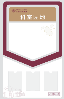 套95*155cm--1CM高密PVC雕刻打磨喷漆+亚克力雕刻印制+科室园地亚克力字950元/套价格浮动条件:                  （尺寸＋工艺）14新技术新业务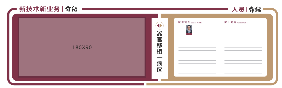 套380*118cm--1.5CMpvc雕刻打磨光滑处理+铝合金可开启烤漆处理+亚克力面雕刻印制+亚克力人员照片卡槽2450元/套价格浮动条件:                  （尺寸＋工艺）15健康宣教栏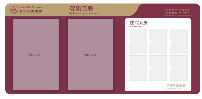 套110*240-1.5CMpvc雕刻打磨光滑处理+铝合金可开启烤漆处理+亚克力面雕刻印制+亚克力人员照片卡槽1800元/套价格浮动条件:                  （尺寸＋工艺）16一科一品优质护理服务承诺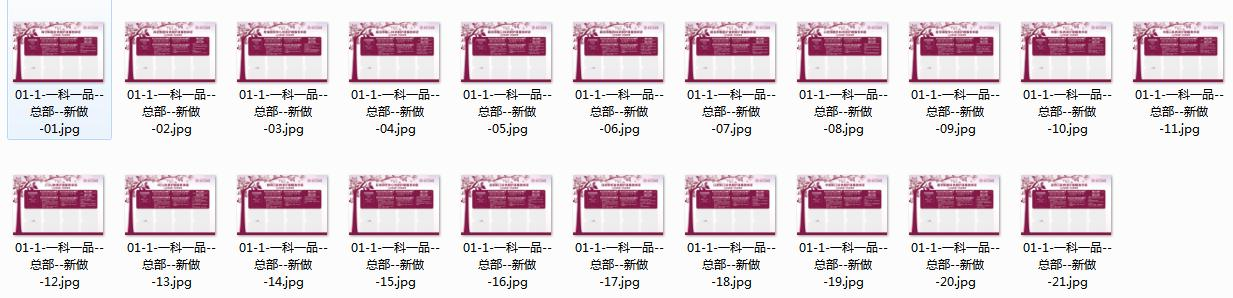 800X12000mm--PVC 雕刻印制打磨喷 漆，+亚克力盒 子,一个科室一 个内容495元/套17宣传展架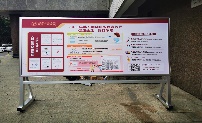 套120*240cm-斜面-带轮子780元/套18喷绘广告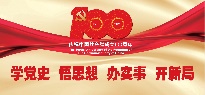 套7.6*3.5m-高清刀刮布--高空高装4200元/套价格浮动条件:                  （尺寸＋工艺）19立式广告牌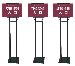 套170*60cm-金属型材—黑色-版面户外材质130元/套20亚克力盒子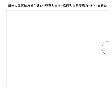 个亚克力盒子-底面乳白色亚克力-5个-右开-A4大小30元/个21台签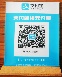 个148*210mm实木亚克力外壳加相纸双面打印35元/个22强磁台签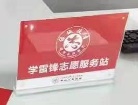 套亚克力，21*29.7cm28元/套项目名称	门牌、索引、车贴类标识供应商招标	 	门牌、索引、车贴类标识供应商招标	 	门牌、索引、车贴类标识供应商招标	 年度预算60万资金来源国债资金      □财政资金      □自筹资金      数    量（套/台/个）据实核算质量层次国    产       原装进口       □项目概况门牌、索引、车贴类标识设计、制作及安装维护。门牌、索引、车贴类标识设计、制作及安装维护。门牌、索引、车贴类标识设计、制作及安装维护。技术/服务要求:1.具备相关工作经验。（提供相关合作合同）2.有专业、稳定的设计、制作、施工、服务保障团队，能够提供可靠服务。3.供应商应在规定时间内按照要求完成设计、报价、制作。如需实地测量，一般情况下，两小时内能够到达院总部或各分院区；最长交货周期不得超过一周，如遇特殊情况，供应商应根据实际需求提供快速的设计、制作及售后服务响应。4.价格应合理规范，不得高于市场价。5.供应商需对货品质量、数量、规格、安全等方面负责，确保货品规格、材质准确，安装牢固，施工及使用安全。使用的电器原件应使用符合国家安全标准，严格施工按照规范做好用电安全防护，为电源线套管，户外设备应配备防雨配电箱等。6.提供必要的售后维护服务，如出现标识掉落、松动、损坏等情况，需尽快安排人员现场处置。定期安排人员进行安全排查，极端天气前后，增加排查频次。7.供应商及所属的设计、安装人员需服从医院的管理，规范言行，主动服务。技术参数:根据需求，拟招标4家公司。招标人根据实际工作需求，原则上按照业务范围、设计水平、价格标准、施工品质、服务能力等因素考量，按照业务分类，向入围的标识公司动态分配业务。如遇临时加急等特殊情况，可根据标识公司的实际响应速度、制作质量、设计效果等因素选择标识公司。详见下方附件。合同有效期：   2    年服务期内实行“1+1”模式。每个服务期限到期前15日内，甲、乙双方均未提出书面异议的，经双方协商后，续签一年合同，并对合同部分协商修改，依次类推，本项目可续签1年。甲方有权根据其业务安排，在每个服务期限到期前单方书面通知乙方不予续约。技术/服务要求:1.具备相关工作经验。（提供相关合作合同）2.有专业、稳定的设计、制作、施工、服务保障团队，能够提供可靠服务。3.供应商应在规定时间内按照要求完成设计、报价、制作。如需实地测量，一般情况下，两小时内能够到达院总部或各分院区；最长交货周期不得超过一周，如遇特殊情况，供应商应根据实际需求提供快速的设计、制作及售后服务响应。4.价格应合理规范，不得高于市场价。5.供应商需对货品质量、数量、规格、安全等方面负责，确保货品规格、材质准确，安装牢固，施工及使用安全。使用的电器原件应使用符合国家安全标准，严格施工按照规范做好用电安全防护，为电源线套管，户外设备应配备防雨配电箱等。6.提供必要的售后维护服务，如出现标识掉落、松动、损坏等情况，需尽快安排人员现场处置。定期安排人员进行安全排查，极端天气前后，增加排查频次。7.供应商及所属的设计、安装人员需服从医院的管理，规范言行，主动服务。技术参数:根据需求，拟招标4家公司。招标人根据实际工作需求，原则上按照业务范围、设计水平、价格标准、施工品质、服务能力等因素考量，按照业务分类，向入围的标识公司动态分配业务。如遇临时加急等特殊情况，可根据标识公司的实际响应速度、制作质量、设计效果等因素选择标识公司。详见下方附件。合同有效期：   2    年服务期内实行“1+1”模式。每个服务期限到期前15日内，甲、乙双方均未提出书面异议的，经双方协商后，续签一年合同，并对合同部分协商修改，依次类推，本项目可续签1年。甲方有权根据其业务安排，在每个服务期限到期前单方书面通知乙方不予续约。技术/服务要求:1.具备相关工作经验。（提供相关合作合同）2.有专业、稳定的设计、制作、施工、服务保障团队，能够提供可靠服务。3.供应商应在规定时间内按照要求完成设计、报价、制作。如需实地测量，一般情况下，两小时内能够到达院总部或各分院区；最长交货周期不得超过一周，如遇特殊情况，供应商应根据实际需求提供快速的设计、制作及售后服务响应。4.价格应合理规范，不得高于市场价。5.供应商需对货品质量、数量、规格、安全等方面负责，确保货品规格、材质准确，安装牢固，施工及使用安全。使用的电器原件应使用符合国家安全标准，严格施工按照规范做好用电安全防护，为电源线套管，户外设备应配备防雨配电箱等。6.提供必要的售后维护服务，如出现标识掉落、松动、损坏等情况，需尽快安排人员现场处置。定期安排人员进行安全排查，极端天气前后，增加排查频次。7.供应商及所属的设计、安装人员需服从医院的管理，规范言行，主动服务。技术参数:根据需求，拟招标4家公司。招标人根据实际工作需求，原则上按照业务范围、设计水平、价格标准、施工品质、服务能力等因素考量，按照业务分类，向入围的标识公司动态分配业务。如遇临时加急等特殊情况，可根据标识公司的实际响应速度、制作质量、设计效果等因素选择标识公司。详见下方附件。合同有效期：   2    年服务期内实行“1+1”模式。每个服务期限到期前15日内，甲、乙双方均未提出书面异议的，经双方协商后，续签一年合同，并对合同部分协商修改，依次类推，本项目可续签1年。甲方有权根据其业务安排，在每个服务期限到期前单方书面通知乙方不予续约。技术/服务要求:1.具备相关工作经验。（提供相关合作合同）2.有专业、稳定的设计、制作、施工、服务保障团队，能够提供可靠服务。3.供应商应在规定时间内按照要求完成设计、报价、制作。如需实地测量，一般情况下，两小时内能够到达院总部或各分院区；最长交货周期不得超过一周，如遇特殊情况，供应商应根据实际需求提供快速的设计、制作及售后服务响应。4.价格应合理规范，不得高于市场价。5.供应商需对货品质量、数量、规格、安全等方面负责，确保货品规格、材质准确，安装牢固，施工及使用安全。使用的电器原件应使用符合国家安全标准，严格施工按照规范做好用电安全防护，为电源线套管，户外设备应配备防雨配电箱等。6.提供必要的售后维护服务，如出现标识掉落、松动、损坏等情况，需尽快安排人员现场处置。定期安排人员进行安全排查，极端天气前后，增加排查频次。7.供应商及所属的设计、安装人员需服从医院的管理，规范言行，主动服务。技术参数:根据需求，拟招标4家公司。招标人根据实际工作需求，原则上按照业务范围、设计水平、价格标准、施工品质、服务能力等因素考量，按照业务分类，向入围的标识公司动态分配业务。如遇临时加急等特殊情况，可根据标识公司的实际响应速度、制作质量、设计效果等因素选择标识公司。详见下方附件。合同有效期：   2    年服务期内实行“1+1”模式。每个服务期限到期前15日内，甲、乙双方均未提出书面异议的，经双方协商后，续签一年合同，并对合同部分协商修改，依次类推，本项目可续签1年。甲方有权根据其业务安排，在每个服务期限到期前单方书面通知乙方不予续约。门牌、索引、车贴类门牌、索引、车贴类门牌、索引、车贴类门牌、索引、车贴类门牌、索引、车贴类门牌、索引、车贴类门牌、索引、车贴类序号品类名称样式单位材料及规格单价备注1楼层索引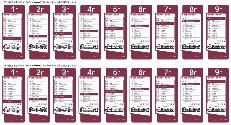 块60*160cm-冷板哑膜--裁造型85元/块2楼层索引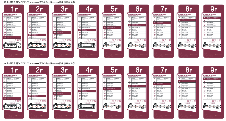 套80*122cm--底用1cm高密PVC雕刻打磨喷漆+面用5mm亚克力光滑导边+内容用铝板烤漆+丝印+组装1200元/套3电梯楼层索引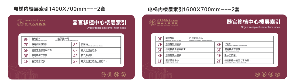 套140*70cm---底用1cm高密PVC雕刻打磨喷漆+面用5mm亚克力光滑导边+内容用铝板烤漆+丝印+组装1200元/套4索引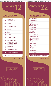 套1A住院部楼层索引-8mm高密度PVC平板打印-60*210cm205元/套5索引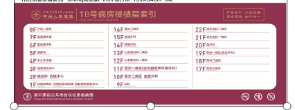 套1A住院部轿厢索引-5mm高密度PVC平板打印-139*54cm122元/套6索引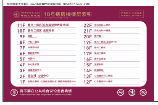 套1B住院部大厅索引-8mm高密度PVC平板打印-165*107.5cm290元/套7吊牌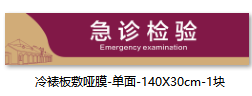 个冷裱板敷哑膜-单面-140*30cm-1块52元/个8床号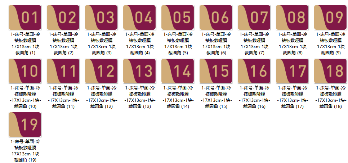 个床号-单面-冷裱板敷哑膜-17*13cm-裁圆角2元/个9床号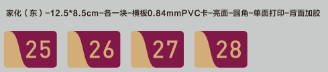 个床牌-横板-12.5*8.5cm-（0.89mmPVC卡-亮面-圆角-单面打印-背面加胶）5元/个10门牌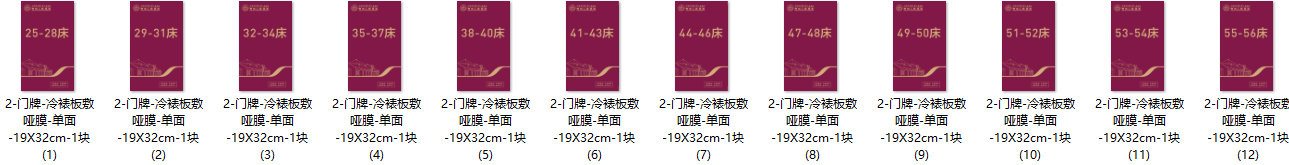 个门牌-冷裱板敷哑膜-单面-19*32cm-5元/个11三角门牌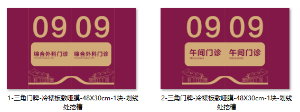 块三角门牌-冷裱板敷哑膜48*30cm8元/个12门诊门牌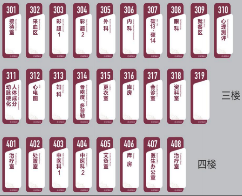 块底机PVC雕刻打磨喷 漆+面板双层亚力雕，刻印制，磁铁，15X40cm160元/块13一米线地贴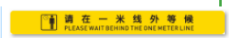 条900*100mm户外高清黑胶车贴加加厚斜纹膜，裁型12元/张14黑黄胶带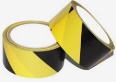 卷黑黄胶带-5公分宽-一卷35米-50卷20元/卷15指引地贴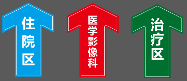 个60*90cm-可移白胶车贴覆斜纹膜-裁异形70元/个16指引地贴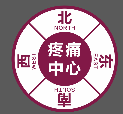 个70*70cm-可移白胶车贴覆斜纹膜-裁异形63元/个17脚丫贴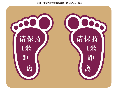 个脚丫贴-可移白胶车贴敷斜纹膜-45*35cm-16块20元/个18警示类标识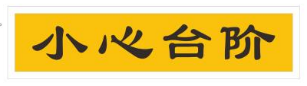 个10*40cm-斜纹贴膜6元/个19管道井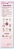 个50*175cm-车贴哑膜180/个20消火栓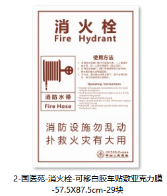 块57.5*87.5cm，消火栓-可移白胶车贴敷亚克力膜60元/块21警示类标识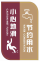 个14*21cm-PVC卡异 形10元/个22无障碍标识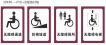 个30X40cm-户外材质+冷板15元/个23电梯须知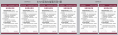 个30*45cm-亚克 力背面印制70元/个24卫生间管理制度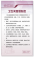 个28.5*42cm-PVC 卡雕刻圆角25元/个25号码贴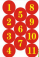 个9.6*9.6cm-不干 胶-模切圆形1.3元/个26车贴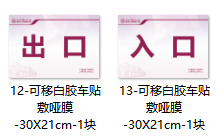 张30*21cm，可移白胶车贴敷哑膜5元/张27车贴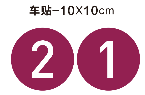 张10*10cm，可移白胶车贴敷哑膜，雕刻圆形1.5元/张28车贴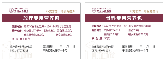 张7.5*5.2cm，不干胶，（印制2000张）0.1元/张29腰条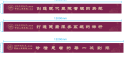 条1000*130mm，加厚磨砂车贴 高清写 真21元/条30健康扫码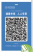 个PVC卡双面印扁孔圆，14*21mm8元/个31禁止吸烟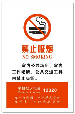 个板子-5mmPVC敷户外写真-21*30cm15元/个32禁烟标识个亚克力平板打印，210*297mm40元/个33间隔就坐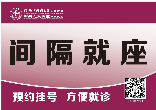 个可移白胶车贴敷哑膜-30*21cm5元/个34驿站简介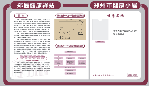 套2000*1200
PVC雕刻印刷喷漆--学习园地亚克力印制+盒子1250元/套35驿站背景墙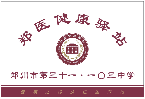 套800X1200mm
玻璃+亚克力立体字850元/套36驿站标识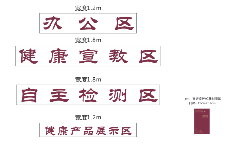 套PVC
雕刻打磨喷漆780元/套37铜牌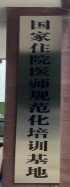 块2800*450mm哑光拉丝不锈钢切割折弯成型文字腐蚀填漆1136元/块38铜牌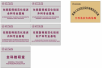 块400*600mm08哑光拉丝不锈钢切割折弯成型文字腐蚀填漆165元/块项目名称室内室外氛围提升类标识供应商招标	  室内室外氛围提升类标识供应商招标	  室内室外氛围提升类标识供应商招标	  年度预算40万资金来源国债资金       □财政资金       □自筹资金       是否须统一踏勘现场是        否        须踏勘现场的院区范围院总部及各院区项目概况室内室外氛围提升类标识设计、制作、安装及维护。室内室外氛围提升类标识设计、制作、安装及维护。室内室外氛围提升类标识设计、制作、安装及维护。技术/服务要求:1.有专业、稳定的设计、制作、配送及服务保障团队，能够提供可靠服务。2.具备相关工作经验，具备平面和空间设计能力，以及一定的文字编辑排版、审核校对能力。3.价格应合理规范，不得高于市场价。4.供应商应在规定时间内按照要求完成设计、报价、制作、安装。如需实地测量，一般情况下，两小时内能够到达院总部或各分院区；最长交货周期不得超过二周，如遇特殊情况，供应商应根据实际需求提供快速的设计、制作、配送及售后服务响应。5.供应商需对货品质量、数量、规格、安全等方面负责，确保货品规格、材质准确，安装牢固，施工及使用安全。使用的电器原件应使用符合国家安全标准，严格施工按照规范做好用电安全防护，为电源线套管，户外设备应配备防雨配电箱等。6.供应商及所属的设计、安装人员需服从医院的管理，规范言行，主动服务。服务期限：    2   年根据需求，拟招标6家公司。招标人根据实际工作需求，原则上按照业务范围、设计水平、价格标准、施工品质、服务能力等因素考量，按照业务分类，向入围的标识公司动态分配业务。如遇临时加急等特殊情况，可根据标识公司的实际响应速度、制作质量、设计效果等因素选择标识公司。详见下方附件。服务期内实行“1+1”模式。每个服务期限到期前15日内，甲、乙双方均未提出书面异议的，经双方协商后，续签一年合同，并对合同部分协商修改，依次类推，本项目可续签1年。甲方有权根据其业务安排，在每个服务期限到期前单方书面通知乙方不予续约。技术/服务要求:1.有专业、稳定的设计、制作、配送及服务保障团队，能够提供可靠服务。2.具备相关工作经验，具备平面和空间设计能力，以及一定的文字编辑排版、审核校对能力。3.价格应合理规范，不得高于市场价。4.供应商应在规定时间内按照要求完成设计、报价、制作、安装。如需实地测量，一般情况下，两小时内能够到达院总部或各分院区；最长交货周期不得超过二周，如遇特殊情况，供应商应根据实际需求提供快速的设计、制作、配送及售后服务响应。5.供应商需对货品质量、数量、规格、安全等方面负责，确保货品规格、材质准确，安装牢固，施工及使用安全。使用的电器原件应使用符合国家安全标准，严格施工按照规范做好用电安全防护，为电源线套管，户外设备应配备防雨配电箱等。6.供应商及所属的设计、安装人员需服从医院的管理，规范言行，主动服务。服务期限：    2   年根据需求，拟招标6家公司。招标人根据实际工作需求，原则上按照业务范围、设计水平、价格标准、施工品质、服务能力等因素考量，按照业务分类，向入围的标识公司动态分配业务。如遇临时加急等特殊情况，可根据标识公司的实际响应速度、制作质量、设计效果等因素选择标识公司。详见下方附件。服务期内实行“1+1”模式。每个服务期限到期前15日内，甲、乙双方均未提出书面异议的，经双方协商后，续签一年合同，并对合同部分协商修改，依次类推，本项目可续签1年。甲方有权根据其业务安排，在每个服务期限到期前单方书面通知乙方不予续约。技术/服务要求:1.有专业、稳定的设计、制作、配送及服务保障团队，能够提供可靠服务。2.具备相关工作经验，具备平面和空间设计能力，以及一定的文字编辑排版、审核校对能力。3.价格应合理规范，不得高于市场价。4.供应商应在规定时间内按照要求完成设计、报价、制作、安装。如需实地测量，一般情况下，两小时内能够到达院总部或各分院区；最长交货周期不得超过二周，如遇特殊情况，供应商应根据实际需求提供快速的设计、制作、配送及售后服务响应。5.供应商需对货品质量、数量、规格、安全等方面负责，确保货品规格、材质准确，安装牢固，施工及使用安全。使用的电器原件应使用符合国家安全标准，严格施工按照规范做好用电安全防护，为电源线套管，户外设备应配备防雨配电箱等。6.供应商及所属的设计、安装人员需服从医院的管理，规范言行，主动服务。服务期限：    2   年根据需求，拟招标6家公司。招标人根据实际工作需求，原则上按照业务范围、设计水平、价格标准、施工品质、服务能力等因素考量，按照业务分类，向入围的标识公司动态分配业务。如遇临时加急等特殊情况，可根据标识公司的实际响应速度、制作质量、设计效果等因素选择标识公司。详见下方附件。服务期内实行“1+1”模式。每个服务期限到期前15日内，甲、乙双方均未提出书面异议的，经双方协商后，续签一年合同，并对合同部分协商修改，依次类推，本项目可续签1年。甲方有权根据其业务安排，在每个服务期限到期前单方书面通知乙方不予续约。技术/服务要求:1.有专业、稳定的设计、制作、配送及服务保障团队，能够提供可靠服务。2.具备相关工作经验，具备平面和空间设计能力，以及一定的文字编辑排版、审核校对能力。3.价格应合理规范，不得高于市场价。4.供应商应在规定时间内按照要求完成设计、报价、制作、安装。如需实地测量，一般情况下，两小时内能够到达院总部或各分院区；最长交货周期不得超过二周，如遇特殊情况，供应商应根据实际需求提供快速的设计、制作、配送及售后服务响应。5.供应商需对货品质量、数量、规格、安全等方面负责，确保货品规格、材质准确，安装牢固，施工及使用安全。使用的电器原件应使用符合国家安全标准，严格施工按照规范做好用电安全防护，为电源线套管，户外设备应配备防雨配电箱等。6.供应商及所属的设计、安装人员需服从医院的管理，规范言行，主动服务。服务期限：    2   年根据需求，拟招标6家公司。招标人根据实际工作需求，原则上按照业务范围、设计水平、价格标准、施工品质、服务能力等因素考量，按照业务分类，向入围的标识公司动态分配业务。如遇临时加急等特殊情况，可根据标识公司的实际响应速度、制作质量、设计效果等因素选择标识公司。详见下方附件。服务期内实行“1+1”模式。每个服务期限到期前15日内，甲、乙双方均未提出书面异议的，经双方协商后，续签一年合同，并对合同部分协商修改，依次类推，本项目可续签1年。甲方有权根据其业务安排，在每个服务期限到期前单方书面通知乙方不予续约。室内室外氛围提升类（形象墙，文化氛围等）室内室外氛围提升类（形象墙，文化氛围等）室内室外氛围提升类（形象墙，文化氛围等）室内室外氛围提升类（形象墙，文化氛围等）室内室外氛围提升类（形象墙，文化氛围等）室内室外氛围提升类（形象墙，文化氛围等）室内室外氛围提升类（形象墙，文化氛围等）序号品类名称样式单位材料及规格单价备注1郑能量墙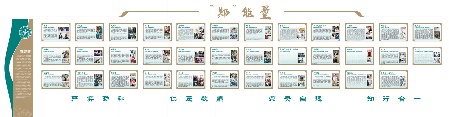 套双层PVC雕刻印制打磨喷漆7250元/套该价格为控制价，包含设计费、施工费、运输费等费用，如有相关标识制作，以此为参照，根据实际的尺寸和施工工艺确定价格。2郑能量版面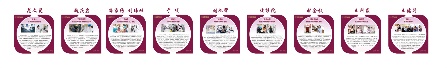 个双层PVC雕刻印制打磨喷漆325元/个该价格为控制价，包含设计费、施工费、运输费等费用，如有相关标识制作，以此为参照，根据实际的尺寸和施工工艺确定价格。3正能量版面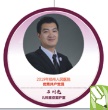 个600X600mm-双层PVC雕刻印制打磨喷漆245/个该价格为控制价，包含设计费、施工费、运输费等费用，如有相关标识制作，以此为参照，根据实际的尺寸和施工工艺确定价格。4文化墙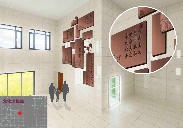 套两层10mmPVC雕刻烤漆，70㎡29400元/套该价格为控制价，包含设计费、施工费、运输费等费用，如有相关标识制作，以此为参照，根据实际的尺寸和施工工艺确定价格。5医学美容中心形象墙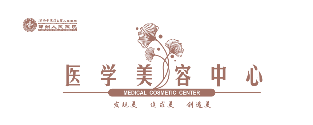 套350X133cm----1cm水晶亚克力+ 金属拉丝雕刻2400元/套该价格为控制价，包含设计费、施工费、运输费等费用，如有相关标识制作，以此为参照，根据实际的尺寸和施工工艺确定价格。6门诊一站式服务中心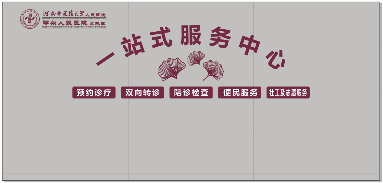 套5300mmX2500mm--整体铝塑板沙金材质--文字内容立体字激光雕刻喷漆+水晶立体字14500元/套该价格为控制价，包含设计费、施工费、运输费等费用，
如有相关标识制作，以此为参照，根据实际的尺寸和施工工艺确定价格。7急诊形象墙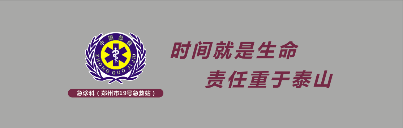 套5800mmX2900mm-PVC雕刻印制-打磨喷漆1300元/套该价格为控制价，包含设计费、施工费、运输费等费用，如有相关标识制作，以此为参照，根据实际的尺寸和施工工艺确定价格。8住院部形象墙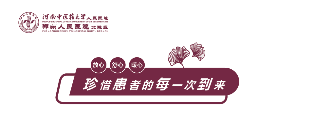 套3200X1300mm-PVC雕刻打磨喷漆+水晶字1650元/套该价格为控制价，包含设计费、施工费、运输费等费用，如有相关标识制作，以此为参照，根据实际的尺寸和施工工艺确定价格。9形象墙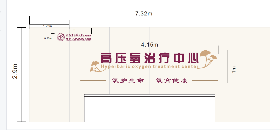 套墙面尺寸2.9*7.32m                            亚克力水晶字4810/套该价格为控制价，包含设计费、施工费、运输费等费用，如有相关标识制作，以此为参照，根据实际的尺寸和施工工艺确定价格。10科普宣传墙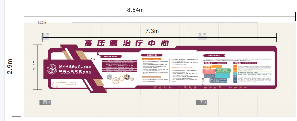 套墙面尺寸：8.54*2.9m      标识尺寸：7.3m*1.7m                                 1、底层高密PVC
2、亚克力 UV 打印
3、亚克力水晶字16740/套该价格为控制价，包含设计费、施工费、运输费等费用，如有相关标识制作，以此为参照，根据实际的尺寸和施工工艺确定价格。